Associated Student Government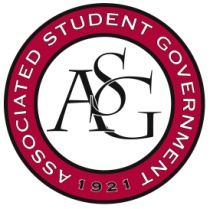 University of ArkansasASG Senate Resolution No. 13Author(s): ASG President J.P. Gairhan, Volunteer Action Center President Erin Farmer, Director of Philanthropy Zan Johnson, Senator Katie Gardner, FLF Member Fern AlacantraSponsor(s): Senator Clay Smith, Senator Kendall PerkinsA Resolution Supporting Meal Swipe Donations to Decrease Campus Food InsecurityWhereas,	Arkansas ranks as the second most food insecure state in the U.S., with more than 560,000 people lacking in access to substantial food sources. An estimated $246,776,000 would be needed to meet their needs for a year,Whereas,	Six regional Feeding America food banks located throughout the state, along with smaller local food banks, such as the University of Arkansas Jane B. Gearhart Full Circle Food Pantry,  serve as a resource to individuals and families faced with food security challenges,Whereas,	1 in 7 U.S. college students skips meals because of money but needs a balanced diet to maintain overall health and success, and 38% of students on the University of Arkansas campus are considered food insecure, Whereas,	The University of Missouri has a program in place to donate meal swipes to their Tiger Pantry in partnership with Campus Dining Services and The University of Alabama’s “Got Meals” donation program contributes similarly through Student Care and Well-Being resources,Whereas 	Food insecurity is an issue Chartwells and the Volunteer Action Center are seeking to contribute solutions to on the University of Arkansas campus,Be it therefore resolved:  	That the Associated Student Government Senate is in support of programs aimed to combat food insecurity on campus and in the Razorback family, Be it further resolved: 	For the two weeks of February 18, 2019 to March 10th, students can provide meal vouchers to the Full Circle Food Pantry through meal swipe, debit card, or flex dollar donationsBe it finally resolved:	A copy of this legislation be sent to Resident District Manager of Chartwells Andrew LipsonOfficial Use OnlyAmendments: 										Vote Count:  	Aye 	41	 	Nay 	0	 	Abstentions 		Legislation Status: 	Passed   pass		Failed 		 	Other 			___________________________			________________Colman Betler, ASG Chair of the Senate	Date___________________________			________________JP Gairhan, ASG President	Datehttps://www.arhungeralliance.org/news/https://www.feedingamerica.org/hunger-in-america/arkansashttp://www.swipehunger.org/mvp